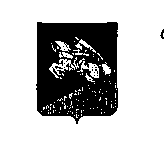 СОВЕТ МУНИЦИПАЛЬНОГО ОБРАЗОВАНИЯ КУЩЕВСКИЙ РАЙОНРЕШЕНИЕот_________                                                                              № ________ст-ца КущевскаяОб утверждении Положения об отделе муниципальных закупок администрации муниципального образования Кущёвский районВ соответствии с Федеральным законом от 05 апреля 2013 года № 44-ФЗ «О контрактной системе в сфере закупок товаров, работ, услуг для обеспечения государственных и муниципальных нужд» Совет муниципального образования Кущёвский район  РЕШИЛ: Утвердить  Положение об отделе муниципальных закупок администрации муниципального образования Кущевский район (прилагается). Отделу муниципальных закупок администрации муниципального образования Кущевский район (Зенина) в установленный законом срок внести изменения в регистрационные документы в ИФНС России по Кущевскому району и другие государственные органы.  Считать утратившим силу решение Совета муниципального образования Кущевский район от 06 октября 2010 года № 93 «Об утверждении Положения об отделе муниципального заказа и муниципального задания администрации муниципального образования Кущевский район. Контроль за выполнением настоящего решения  возложить на постоянную комиссию по вопросам местного самоуправления, правопорядка и взаимодействия с общественными организациями Совета муниципального образования Кущевский район (Девтерев).Решение вступает в силу со дня его опубликования.                                                                              ПРИЛОЖЕНИЕ                                                                                                                                                                                        к решению Совета                                                                     муниципального образования                                                                           Кущевский район                                                                       от_____________№_______ПОЛОЖЕНИЕ об отделе муниципальных закупок  администрации муниципального образования Кущёвский районОбщие положенияОтдел муниципальных закупок администрации муниципального образования Кущёвский район (далее - Отдел) является отраслевым (функциональным) органом администрации муниципального образования Кущёвский район.    Официальное наименование:полное - Отдел  муниципальных закупок администрации муниципального образования Кущёвский район;сокращенное - Отдел МЗ администрации муниципального образования Кущёвский район.Отдел имеет статус казенного учреждения. В своей деятельности Отдел руководствуется Конституцией Российской Федерации, Федеральными законами Российской Федерации, Указами Президента Российской Федерации, постановлениями Правительства Российской Федерации, Бюджетным кодексом Российской Федерации, Уставом и иными нормативными актами муниципального образования Кущёвский район, настоящим Положением.Положение об отделе утверждается решением Совета муниципального образования Кущёвский район.Отдел в своей деятельности подчиняется администрации муниципального образования Кущёвский район и несет ответственность перед администрацией за выполнение возложенных на него задач.Штатное расписание Отдела утверждается постановлением администрации муниципального образования Кущёвский район.Отдел наделяется имуществом муниципального образования Кущёвский район, которое закрепляется за Отделом на праве оперативного управления в соответствии с законодательством Российской Федерации.Отдел является органом, уполномоченным на определение поставщиков (подрядчиков, исполнителей) на поставку товаров, выполнение работ, оказание услуг для муниципальных нужд муниципального образования Кущёвский район путем проведения конкурсов и аукционов.Отдел обладает правом юридического лица, имеет лицевой счет, гербовую печать со своим наименованием, угловой штамп и бланки.Юридический адрес Отдела: 352030, Краснодарский край, Кущёвский район, пер. им. Б.Е.Москвича, 67.Основные задачи Отдела             Основными задачами отдела являются:Реализация политики в области определения поставщиков (подрядчиков, исполнителей) на поставку товаров, выполнение работ и оказание услуг в форме  конкурса или аукциона в электронной форме, направленной на эффективное использование бюджетных средств и средств внебюджетных источников.Экономия бюджетных средств муниципального образования Кущёвский район, развитие конкуренции, расширение налогооблагаемой базы и улучшения качества предоставляемых услуг за счёт:формирования планов-графиков закупок муниципального образования Кущёвский район;    размещения извещений об осуществлении закупок в единой информационной системе;2.3 Соблюдение в процессе  осуществления закупок экономических интересов муниципальных заказчиков Кущевского района и добросовестных предпринимателей.            2.4 Организация процедур определения поставщиков посредством проведения  конкурса и  аукциона в электронной форме.Обеспечение единого информационного пространства для осуществления закупок на территории Кущевского района в соответствии с законодательством Российской Федерации.2.6 Составление прогнозов объёмов закупаемой продукции, работ, услуг для муниципальных нужд за счёт средств бюджета муниципального образования Кущёвский район и внебюджетных источников финансирования.            2.7 Организация приёма и проверки заявок на организацию и проведение конкурсов и аукционов от муниципальных заказчиков - главных распорядителей бюджетных средств (главных распорядителей средств), распорядителей бюджетных средств (распорядителей средств) и получателей бюджетных средств.2.8 Приём отчётов об осуществленных закупках от бюджетных и казенных учреждений и составление сводных отчётов по муниципальному образованию Кущёвский район.       2.9  Реализация иных задач и осуществление иной деятельности, не запрещённой действующим законодательством, необходимой для успешного решения задач, поставленных перед Отделом.Функции ОтделаВ соответствии с поставленными задачами отдел осуществляет следующие функции:3.1. Уполномоченного органа на осуществление функций по определению поставщиков (подрядчиков, исполнителей) для муниципальных заказчиков муниципального образования Кущёвский район на поставку товаров, выполнение работ, оказание услуг путем проведения  конкурсов и электронных аукциона, в том числе:планирует сроки проведения конкурсов и электронных аукционов  в интересах всех муниципальных заказчиков;осуществляет процедуры определения поставщиков (подрядчиков, исполнителей) для муниципальных нужд и нужд бюджетных учреждений путем проведения  конкурсов,  аукционов в электронной форме;осуществляет разработку прогноза объемов продукции, закупаемой для муниципальных нужд и нужд бюджетных учреждений  за счет средств бюджета муниципального образования Кущевский район и внебюджетных источников;осуществляет ежеквартальное составление отчетов об использовании средств, выделенных на закупку товаров, работ, услуг для муниципальных нужд и нужд бюджетных учреждений;принимает решение о создании комиссий по осуществлению закупок, определяет их состав, порядок работы;обеспечивает работу комиссий по осуществлению закупок;участвует в подготовке конкурсной и аукционной документации;осуществляет хранение документации, связанной с организацией и проведением процедур по определению поставщиков;анализирует результаты проведения конкурсов и электронных аукционов и вырабатывает рекомендации по совершенствованию процедуры  их проведения;оказывает консультативную, методическую и информационную помощь отраслевым органам администрации, муниципальным заказчикам муниципального образования Кущевский район, сельским поселениям в сфере осуществления закупок товаров, работ и услуг;в соответствии с законодательством об осуществлении закупок вправе запрашивать у соответствующих органов сведения о проведении ликвидации участника размещения заказа - юридического лица, принятии арбитражным судом решения о признании такого участника - юридического лица, индивидуального предпринимателя банкротом и об открытии конкурсного производства, о приостановлении деятельности такого участника в порядке, предусмотренном Кодексом Российской Федерации об административных правонарушениях, о наличии задолженностей такого участника по начисленным налогам, сборам и иным обязательным платежам в бюджеты любого уровня и в государственные внебюджетные фонды за прошедший календарный год, об обжаловании наличия таких задолженностей и о результатах рассмотрения жалоб и иные сведения, предусмотренные законодательством об осуществлении закупок;проверяет соответствие участников закупки требованиям, установленным законодательством Российской Федерации;не несёт ответственности за составленную заказчиком конкурсную и аукционную документацию.Права Отдела4.1. Для выполнения поставленных целей Отдел имеет право:запрашивать и получать от структурных подразделений администрации муниципального образования Кущёвский район, юридических и физических лиц материалы и информацию, необходимую для работы Отдела в рамках настоящего Положения и в пределах, предусмотренных законодательством;представлять интересы администрации муниципального образования Кущёвский район по вопросам своей компетенции в органах государственной власти, на предприятиях, учреждениях и организациях в порядке, установленном нормативными правовыми актами муниципального образования Кущёвский район;проводить в установленном порядке совещания, семинары по вопросам, входящим в компетенцию отдела, с привлечением руководителей и специалистов органов местного самоуправления, муниципальных учреждений;осуществлять иные права в рамках действующего законодательства, необходимые для выполнения целей и предмета деятельности Отдела.Организация деятельности ОтделаОтдел финансируется за счет средств бюджета муниципального образования Кущёвский район.Деятельность отдела курирует заместитель главы муниципального образования Кущёвский район, начальник финансового управления.Руководство Отделом осуществляет начальник отдела, назначаемый на должность и освобождаемый от должности распоряжением администрации муниципального образования Кущёвский район по согласованию с заместителем главы муниципального образования Кущёвский район, начальником финансового управления.5.4. Начальник отдела:осуществляет непосредственное руководство отделом муниципальных закупок, несет персональную ответственность за выполнение возложенных на структурное подразделение функций;обеспечивает (организовывает) выполнение задач, полномочий, функций, возложенных на отдел муниципальных закупок в соответствии с настоящим Положением;способствует внедрению современных технических и информационных технологий в области муниципальных закупок;по решению главы муниципального образования Кущёвский район, заместителя главы муниципального образования Кущёвский район, начальника финансового управления взаимодействует с органами государственной власти, органами местного самоуправления, гражданами и организациями и рассматривает поступившие в отдел обращения, документы, материалы;вносит    в    установленном    порядке    на    рассмотрение главы муниципального   образования   Кущёвский   район,   заместителю главы муниципального образования Кущёвский район, начальнику финансового управления проекты распоряжений по вопросам, входящим в компетенцию отдела муниципальных  закупок;    определяет должностные обязанности сотрудников Отдела;назначает на должность и освобождает от должности сотрудников отдела по согласованию с заместителем главы муниципального образования Кущёвский район, начальником финансового управления;распределяет обязанности между заместителем начальника и работникам     и Отдела;подписывает и визирует документы в пределах своей компетенции;принимает решения в форме приказов о назначении надбавок за выслугу лет, надбавок за особые условия муниципальной службы, а также об установлении размеров премии работникам, в пределах фонда оплаты труда;осуществляет премирование и поощрение работников Отдела, а также применяет к ним дисциплинарные взыскания;представляет работников Отдела при проведении аттестации, готовит на них служебные характеристики;по поручению главы муниципального образования Кущёвский район действует от имени администрации муниципального образования Кущевс» район, представляет его интересы в органах власти и местного самоуправления, в судах всех инстанций и компетенций и других организациях;отвечает за состояние мобилизационной подготовки отдела муниципального заказа и задания, организовывает перевод отдела на работу в условиях военного времени;выполняет обязанности по мобилизационной подготовке в соответствии с нормативными правовыми актами администрации муниципального образования Кущёвский район;уведомляет о фактах обращения в целях склонения к совершению коррупционных правонарушений, за исключением случаев, когда по данным фактам проведена или проводится проверка5.5. В период временного отсутствия начальника отдела его обязанности исполняет главный специалист отдела.5.6. Работники Отдела являются муниципальными служащими, назначаются и освобождаются от должности начальником отдела.5.7. Работники Отдела муниципальных закупок, не замещающие муниципальные должности муниципальной службы и исполняющие обязанности по обеспечению деятельности Отдела, не являются муниципальными служащими.Правовые акты Отдела6.1.	Правовыми актами Отдела являются приказы.6.2.	Приказы издаются по кадровым вопросам и вопросам организации работы Отдела.     6.3.	Приказы издаются начальником Отдела.Прекращение деятельности ОтделаПрекращение деятельности (ликвидация или реорганизация) Отдела осуществляется на основании решения Совета муниципального образования Кущёвский район по представлению главы муниципального образования Кущёвский район.Прекращение деятельности Отдела производится с соблюдением процедур, предусмотренных действующим законодательством.Отдел несет ответственность за сохранность документов (управленческих, финансово-хозяйственных, по личному составу и др.), обеспечивает передачу на государственное хранение документов, имеющих научно-историческое значение, хранит и использует в установленном порядке документы по личному составу.При реорганизации Отдела все документы (управленческие, финансово-хозяйственные, по личному составу и др.) передаются в соответствии с установленными правилами его правопреемнику.При ликвидации Отдела документы постоянного хранения и документы по личному составу передаются на хранение в архивные учреждения. Передача и упорядочение документов осуществляются в соответствии с требованиями архивных органов.Начальник отдела муниципального заказаи муниципального задания администрации	муниципального образования Кущёвский район                                  С.П. ЗенинаГлава муниципального образованияКущевский районПредседатель Советамуниципального образованияКущевский районВ.С. Ханбеков  А.А. Козлов